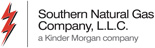 SOUTHERN NATURAL GAS COMPANYREQUEST FOR INTERCONNECT FACILITIESLegal Name of Requesting Company: CONNECTING PARTY INFORMATIONFlow INFORMATIONThe hourly rate will be multiplied by 24 hours to achieve the maximum daily rate for the meter design. The minimum flow rate MUST be greater than zero as zero is no flow.LOCATION INFORMATIONSOUTHERN NATURAL Contact Information: RONNIE MARTIN 205-325-7311 ronnie_martin@kindermorgan.com Proposed Interconnect Name: TYPE OF INTERCONNECT:TYPE OF COMPANY:REQUESTED IN-SERVICE DATE:REV.CONTACT NAME & TITLE:PHONE NUMBER:CELLUAR PHONE:CELLUAR PHONE:CONTACT E-MAIL ADDRESS:CONTACT E-MAIL ADDRESS:CONTACT E-MAIL ADDRESS:CONTACT E-MAIL ADDRESS:STREET ADDRESS:CITY, STATE:CITY, STATE:ZIP:MINIMUM HOURLY FLOW RATE:       MINIMUM DAILY FLOW RATE:MINIMUM HOURLY FLOW RATE:       MINIMUM DAILY FLOW RATE:MINIMUM HOURLY FLOW RATE:       MINIMUM DAILY FLOW RATE:MAXIMUM HOURLY FLOW RATE:      MAXIMUM DAILY FLOW RATE:MAXIMUM HOURLY FLOW RATE:      MAXIMUM DAILY FLOW RATE:MAXIMUM HOURLY FLOW RATE:      MAXIMUM DAILY FLOW RATE:FUTURE FLOW?YEARFUTURE MINIMUM HOURLY/DAILY FLOW RATE:FUTURE MINIMUM HOURLY/DAILY FLOW RATE:FUTURE MAXIMUM HOURLY/DAILY FLOW RATE:FUTURE MAXIMUM HOURLY/DAILY FLOW RATE:No  YesN/ABUY-BACK METER?   No  Yes                           BUY-BACK METER?   No  Yes                           BUY-BACK METER?   No  Yes                           BUY-BACK METER?   No  Yes                           BUY-BACK METER?   No  Yes                           BUY-BACK METER?   No  Yes                           WHAT IS THE SOURCE OF THE  (I.E., WELLS, PIPELINE, .)?      **Please attach the latest gas analysis.WHAT IS THE SOURCE OF THE  (I.E., WELLS, PIPELINE, .)?      **Please attach the latest gas analysis.WHAT IS THE SOURCE OF THE  (I.E., WELLS, PIPELINE, .)?      **Please attach the latest gas analysis.WHAT IS THE SOURCE OF THE  (I.E., WELLS, PIPELINE, .)?      **Please attach the latest gas analysis.WHAT IS THE SOURCE OF THE  (I.E., WELLS, PIPELINE, .)?      **Please attach the latest gas analysis.WHAT IS THE SOURCE OF THE  (I.E., WELLS, PIPELINE, .)?      **Please attach the latest gas analysis.If AvailableIf AvailableIf AvailableIf AvailableIf AvailableCONNECTING PARTY’S MAOP:DUNS NUMBER-DUNS NUMBER-DUNS NUMBER-DUNS NUMBER-DUNS NUMBER-WILL THERE BE ANY LOW FLOW REQUIREMENTS (Please Explain - Utility, Fuel, Start-Up, Auxiliary Gas)?WILL THERE BE ANY LOW FLOW REQUIREMENTS (Please Explain - Utility, Fuel, Start-Up, Auxiliary Gas)?WILL THERE BE ANY LOW FLOW REQUIREMENTS (Please Explain - Utility, Fuel, Start-Up, Auxiliary Gas)?WILL THERE BE ANY LOW FLOW REQUIREMENTS (Please Explain - Utility, Fuel, Start-Up, Auxiliary Gas)?WILL THERE BE ANY LOW FLOW REQUIREMENTS (Please Explain - Utility, Fuel, Start-Up, Auxiliary Gas)?DESIRED DELIVERY PRESSURE: No    Yes                     No    Yes                     No    Yes                     No    Yes                     No    Yes                    (not guaranteed) OnshoreOnshoreOnshoreOnshoreOnshoreSECTION:TOWNSHIP:RANGE/BLOCK SURVEY:County/Parrish     State:PROPOSED LOCATION COORDINATESPROPOSED LOCATION COORDINATESLATITUDE / X:LONGTITUDE / Y:LONGTITUDE / Y:PROPOSED LOCATION COORDINATESPROPOSED LOCATION COORDINATESGENERAL DESCRIPTION OF LOCATION (Please provide any maps that would assist in locating the interconnect site):GENERAL DESCRIPTION OF LOCATION (Please provide any maps that would assist in locating the interconnect site):GENERAL DESCRIPTION OF LOCATION (Please provide any maps that would assist in locating the interconnect site):GENERAL DESCRIPTION OF LOCATION (Please provide any maps that would assist in locating the interconnect site):GENERAL DESCRIPTION OF LOCATION (Please provide any maps that would assist in locating the interconnect site):OffshoreOffshoreOffshoreOffshoreOffshoreOffshoreAREA:BLOCK:PLATFORM:PROPOSED LOCATION COORDINATESLATITUDE / X:LONGTITUDE / Y:PROPOSED LOCATION COORDINATESGENERAL DESCRIPTION OF LOCATION (Please provide any maps that would assist in locating the interconnect site):GENERAL DESCRIPTION OF LOCATION (Please provide any maps that would assist in locating the interconnect site):GENERAL DESCRIPTION OF LOCATION (Please provide any maps that would assist in locating the interconnect site):GENERAL DESCRIPTION OF LOCATION (Please provide any maps that would assist in locating the interconnect site):GENERAL DESCRIPTION OF LOCATION (Please provide any maps that would assist in locating the interconnect site):GENERAL DESCRIPTION OF LOCATION (Please provide any maps that would assist in locating the interconnect site):Notes:PLEASE SEE APPLICABLE TARIFF FOR GAS QUALITY REQUIRMENTS: www.elpaso.com/CIG/EPNG/TGP/SNGFOR RECEIPT METERS: Is a Gas Analysis available?  No  Yes  IF YES, please attach gas analysis.  Requests without an analysis may cause delays.1) Will the natural gas quality of the proposed new receipt point comply with all provisions for the natural gas supply as outlined in the respective FERC approved tariff? Yes  No  N/A      (Note: Should the pipeline receive gas outside the applicable tariff’s natural gas quality provisions, flow may be shut in prior to notification of customer to insure pipeline and supply integrity.)2) Does natural gas supply contain amounts of the following: Water Vapor; Hydrogen Sulfide; Oxygen; Carbon Dioxide; Nitrogen; and/or Bio-Gas. (FOR INTERNAL USE ONLY)REQUEST DATE: ESTIMATE DUE DATE: LINE NO.: ________            MILEPOST: ________HISTORICAL PRESSURE RANGE (psig):   MIN _____           _____          AVG _____          MAOP _____TYPE:  /EGM OR FULL BUILDADDITIONAL INFORMATION: